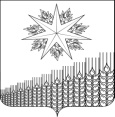 АДМИНИСТРАЦИЯ НОВОМИХАЙЛОВСКОГО СЕЛЬСКОГО ПОСЕЛЕНИЯ КУЩЁВСКОГО РАЙОНАПОСТАНОВЛЕНИЕот 15.06.2021                                                                                                                  № 58с.НовомихайловскоеОб определении случаев осуществлениябанковского сопровождения контрактов, предметом которых являются поставки товаров, выполнение работ, оказание услуг для обеспечения муниципальных нужд Новомихайловского сельского поселения Кущевского районаВо исполнение Федерального закона от 5 апреля 2013 г. № 44-ФЗ «О контрактной системе в сфере закупок товаров, работ, услуг для обеспечения  государственных и муниципальных нужд», в соответствии с постановлением  Правительства Российской Федерации от 20 сентября 2014 г. № 963 «Об осуществлении банковского сопровождения контрактов» п о с т а н о в л я ю:1. При осуществлении закупок товаров, работ, услуг для обеспечения муниципальных нужд Новомихайловского сельского поселения Кущевского района включать в контракт, если начальная (максимальная) цена контракта (цена контракта с единственным поставщиком (подрядчиком, исполнителем) составляет:не менее 50 млн. рублей – условие о банковском сопровождении контракта, заключающееся в проведении банком, привлеченным поставщиком или заказчиком, мониторинга расчетов в рамках исполнения контракта;не менее 500 млн. рублей – условие, предусматривающее привлечение поставщиком или заказчиком банка в рамках расширенного банковского сопровождения. 2. Начальнику общего отдела (Верхососова) обеспечить размещение настоящего постановления на официальном сайте администрации Новомихайловского сельского поселения в информационно-телекоммуникационной сети «Интернет» .3. Признать утратившим силу постановление администрации Новомихайловского сельского поселения Кущевского района от 22 декабря 2014 г. № 80 «Об определении случаев осуществления банковского сопровождения контрактов, предметом которых являются поставки товаров, выполнение работ, оказание услуг для обеспечения муниципальных нужд».4. Контроль за выполнением настоящего постановления оставляю за собой.5. Постановление вступает в силу со дня его обнародования.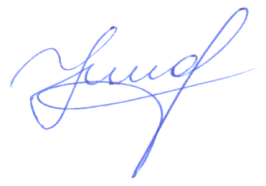 Глава Новомихайловского сельского поселенияКущевского района                                                                                    Ю.И.Николенко